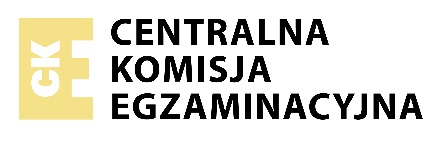 Instrukcja dla zdającegoObok każdego numeru zadania podana jest liczba punktów, którą można uzyskać za jego poprawne rozwiązanie.Odpowiedzi zapisuj na kartkach dołączonych do arkusza, na których zespół nadzorujący wpisał Twój numer PESEL.W razie pomyłki błędny zapis zapunktuj.  Zadanie 1. (0-3)  Usłyszysz dwukrotnie trzy teksty. Z podanych odpowiedzi A-C wybierz właściwą, zgodną z treścią nagrania.   Napisz numer tekstu i odpowiednią literę, np. 0.ADo tekstu 1.  1. Herr Hölzer möchteA. das ausgebaute deutsche Autobahnnetz loben.B. über die neuen Autobahnausfahrten informieren.C. auf eine Gefahr auf den Autobahnen hinweisen.Do tekstu 2.  2. Welche von diesen Feststellungen ist eine Tatsache und keine Meinung?A. Die Farben der Fotos sind sehr scharf.B. Das Smartphone kann man leicht beschädigen.C. Die Apps machen den Akku des Smartphones schnell leer.Do tekstu 3.  3. Wo ist der Sprecher?A. Im Studio.B. Auf der Straße.C. Im Fußballstadion.  Zadanie 2. (0-4)  Usłyszysz dwukrotnie cztery wypowiedzi dotyczące lekcji gotowania. Do każdej wypowiedzi 1-4 dopasuj odpowiadające jej zdanie A-E.   Uwaga: jedno zdanie zostało podane dodatkowo i nie pasuje do żadnej wypowiedzi.   Napisz numer wypowiedzi i odpowiednią literę, np. 0.AZdania:A. Dieser Person gefallen die Inhalte des Kochunterrichts nicht.B. Diese Person hat in der Schule gelernt, bewusst einzukaufen.C. Diese Person erinnert sich an die ungesunde Ernährung in ihrer Kindheit.D. Diese Person war zufrieden, dass sie keine Noten im Kochunterricht bekam.E. Diese Person wendet ihr theoretisches Schulwissen im erwachsenen Leben an.  Zadanie 3. (0-5)  Usłyszysz dwukrotnie wywiad z artystą cyrkowym. Z podanych odpowiedzi A-D wybierz właściwą, zgodną z treścią nagrania.  Napisz numer zadania i odpowiednią literę, np. 0.A  1. Warum ist Tom Artist geworden?A. Sein Onkel hat ihn dazu angeregt.B. Von Kindheit an hat er davon geträumt.C. Seine Eltern haben ihn dazu gezwungen.D. Er glaubte, in diesem Beruf viel verdienen zu können.  2. Was macht Tom vor seinem Auftritt?A. Er sorgt für Musik.B. Er isst eine spezielle Mahlzeit.C. Er probiert mehrere Kostüme an.D. Er überprüft den Zustand der Bühne.   3. Warum hat Tom eine Artistenschule gegründet? A. Er wollte nicht allein trainieren.B. Er wollte viele neue Artisten ausbilden.C. Er wollte seine Freizeit sinnvoll nutzen.D. Er wurde von anderen Trainern dazu überredet.  4. Was ist laut Tom am wichtigsten, wenn man Artist werden will?A. Man muss kreativ sein.B. Man muss von Kindheit an üben.C. Man muss einen guten Trainer haben.D. Man muss eine Ausbildung als Zirkuskünstler absolvieren.  5. Was ist das Hauptthema des Gesprächs?A. Das Leben einer Artistenfamilie.B. Die Arten von Zirkusvorstellungen.C. Die berufliche Laufbahn eines Artisten.D. Die Licht- und Schattenseiten der Zirkuswelt..  Zadanie 4. (0-4)  Przeczytaj tekst, który został podzielony na trzy części A-C oraz zdania ich dotyczące 1-4. Do każdego zdania 1-4 dopasuj właściwą część tekstu A-C.  Uwaga: jedna część tekstu pasuje do dwóch zdań.  Napisz numer zdania i odpowiednią literę, np. 0.AZdania:1. Ein sehr bekannter Ort in Hannover eignet sich bestens zur Entspannung.2. Nach dem Krieg blieb von dem Schloss Herrenhausen fast nichts mehr übrig.3. Man verbindet mit der Stadt Hannover nur wenige beeindruckende Bauwerke.4. Das Schloss in Hannover wurde später als andere Schlösser wiederaufgebaut.    Die Herrenhäuser Gärten in Hannover  A. Die meisten bekannten Städte in Deutschland verbinden wir mit ihren Sehenswürdigkeiten, die wir gerne besuchen möchten. Hannover ist wohl die graue Maus unter den deutschen Großstädten. Es gibt hier nicht viele historisch wertvolle Gebäude und schöne Orte, die man sofort mit der Stadt assoziiert, außer einem zentral gelegenen Platz namens Kröpcke und dem Ernst-August-Denkmal vor dem Hauptbahnhof. Ein bisschen wenig für eine 520.000-Einwohner-Stadt. Nicht mal einen starken Dialekt spricht man hier.  B. Ein einzigartiger Ort, der den meisten Menschen bekannt ist, existiert aber auch hier: die Herrenhäuser Gärten. Besonders schön ist der Große Garten aus der Zeit des Barock, ein herrliches Areal, wo man sich nach der Arbeit erholen kann. Hier kann man auch, wie ein Berliner Kunsthistoriker schreibt, kreativ denken. Mitten in den Gärten stand das Schloss Herrenhausen. Doch während des Zweiten Weltkriegs wurde das Schloss im Jahr 1943 bombardiert und zum größten Teil zerstört. Erhalten blieben nur die Ruinen. Jahrzehntelang gab es an dieser Stelle eigentlich nur eine Wiese. Sie erinnerte daran, was fehlte.  C. Jetzt ist dieses Schloss wieder da. Es wurde rekonstruiert. So wollte man an die Geschichte und die alten Schlossherren erinnern. In Bayern oder in Baden-Württemberg hatte man mit dem Wiederaufbau der zerstörten Burgen und Schlösser bald nach dem Krieg begonnen. Die Nord- und Ostdeutschen brauchten sehr viel länger - weil sie das, was nach den Bombenangriffen stehen geblieben war, zuerst einmal komplett abrissen. Das Schloss Herrenhausen ist das zweite Schloss in Niedersachsen, das neu aufgebaut wurde. Ein anderes ist auch wieder in Braunschweig zu sehen.   Zadanie 5. (0-4)  Przeczytaj tekst, z którego usunięto cztery zdania. Uzupełnij każdą lukę 1-4, wybierając właściwe zdanie A-E, tak aby otrzymać spójny i logiczny tekst.  Uwaga: jedno zdanie zostało podane dodatkowo i nie pasuje do żadnej luki.  Napisz numer luki i odpowiednią literę, np. 0.A    Gestern bestellt, heute gebracht  In den Städten haben wir die meisten Geschäfte ganz in der Nähe und trotzdem kaufen wir lieber übers Internet ein. Paradoxerweise wird in städtischen Gegenden mehr online eingekauft als in ländlichen Regionen.  Was so bequem im Internet gekauft wurde, muss man auch schnellstmöglich zum Kunden transportieren. ----1 So haben es die deutschen Verkehrswissenschaftler berechnet. Man könnte zwar versuchen, die Waren mit der Bahn zu transportieren, doch mit den Lastwagen scheint das einfacher zu sein. Der Anteil des Online-Handels hat sich hierzulande in den letzten zwanzig Jahren verdoppelt, d. h. die Deutschen liegen dabei weltweit auf Platz 3 hinter den USA und Japan. Das Geheimnis dieses Anstiegs ist ein sehr kundenfreundliches Rückgaberecht. Die Kundschaft nutzt das natürlich gern aus. ----2 Wenn man all diese Pakete, die in einem Jahr in Deutschland zurückgeschickt werden, hintereinander legen würde, würden sie sich über knapp 100.000 Kilometer erstrecken, also zweieinhalb Mal um die Erde reichen. All das muss transportiert werden. Oft sogar mehrmals. Die zurückgeschickten Pakete gehen dann zum Beispiel erst einmal nach Tschechien, denn viele große Firmen beschäftigen Mitarbeiter im Ausland. Dort werden die Waren, darunter vor allem Kleider, bearbeitet, damit man sie dann wieder verkaufen kann. ----3 Ein LKW transportiert die Waren dann zurück zum Händler.  Der Kunde erwartet heutzutage, dass ein Paket in der Regel am nächsten Tag bei ihm ist. Das heißt, dass die Transportgeschwindigkeit extrem wichtig ist. Viele Transportfirmen versuchen, ihre Kosten zu reduzieren und ihren Mitarbeitern so wenig wie möglich zu bezahlen. Auch die Umwelt leidet bei den Transporten. ----4 Daher wäre es ökologisch sinnvoll, mehr Pakete mit dem Zug zu transportieren. Doch das Problem beim Bahntransport ist nicht nur, dass der Zug zu langsam oder zu unpünktlich wäre. Dieses Transportmittel benötigt grundsätzlich mehr Zeit, da der Güterzug erst abfahren kann, wenn alle Waren verladen sind. Deshalb wird zurzeit der Warentransport in Deutschland vor allem mit Lastwagen durchgeführt.A. Sie werden gereinigt, gebügelt und hinterher ordentlich verpackt.B. Ein Teil der Lieferungen wurde wegen der Kosten über die Bahn erledigt.C. Fast 40 % des Lastwagenverkehrs macht der Transport von Internetbestellungen aus.D. Bei Kleidung und Schuhen wird im Onlinehandel fast jeder dritte Artikel zurückgegeben.E. Last- und Lieferwagen fahren nämlich durch die Innenstädte, sie verschmutzen die Luft und sorgen für Staus auf den Straßen.  Zadanie 6. (0-5)  Przeczytaj dwa teksty na temat dorastania oraz zadania 1-5. Z podanych odpowiedzi A-D wybierz właściwą, zgodną z treścią tekstu.  Napisz numer zadania i odpowiednią literę, np. 0.ATekst 1.    Julia  „Moment mal, junger Mann!“, hörte ich meinen Vater rufen, gerade als ich leise aus dem Haus gehen wollte.  „Ja?“, fragte ich. Dabei versuchte ich, nicht allzu genervt zu klingen, was mir anscheinend nicht so gut gelang, denn mein Vater hatte wieder diesen Blick, der mir sagen sollte, dass ich es eindeutig zu weit trieb.  „Daniel, es ist erst Mittagszeit. Du willst doch wohl nicht jetzt schon rausgehen?“ fragte er.„Ich bin aber verabredet. Ich bin schon zu spät dran.“ Ja gut. Ich hatte zweimal geduscht, mich mehrmals umgezogen und das alles nur, weil ich anfangs zu viel von meinem Parfüm aufgetragen hatte.  „Du kannst nicht ständig bei unseren Nachbarn sitzen. Thomas und Anna haben genug zu tun, da müssen sie nicht auch noch auf dich aufpassen. Und sie fahren doch heute weg.“ Er klang dabei wie üblich recht belehrend, was ich nicht kommentieren wollte, aber es flog einfach aus meinem Mund heraus, ehe ich darüber nachdenken konnte: „Sie müssen nicht auf mich aufpassen, ich will ja zu Julia. Die Blumen, Papa! Sie brauchen Wasser, sonst verwelken sie gleich ganz. Das wäre kein gutes Geschenk für Julia.“ Musste er mich aufhalten? Hatte er nichts zu tun?  „Schatz! Lass den Jungen doch endlich gehen und hilf mir in der Küche!“ Ein Glück, dass meine Mutter es schaffte, meinen Vater dazu zu bewegen, sich endlich von mir zu entfernen.  Mit den Blumen in der Hand schaffte ich es endlich bis in den Garten. Vorbei am Gartenteich und über die Wiese, dann kletterte ich über das Gartentor. Es war nicht hoch und diente eher der Dekoration. Ich sah hinauf zu Julias Fenster, das geschlossen war. Für einen kurzen Moment musste ich meine Augen schließen. Denn heute Nacht ist es endlich soweit. Sie würde mit mir und ihren besten Freundinnen ihren sechzehnten Geburtstag feiern. Ich ging weiter bis zur Terrassentür und wagte einen Blick in die Küche hinein.  „Ah! Daniel!“ Herr Bolten sah mich sofort, obwohl er zuvor in eine Zeitung vertieft war.  „Hallo, Herr Bolten!“ Ich setzte ein kumpelhaftes Lächeln auf. Da ich weder Julia noch Frau Bolten sah, fürchtete ich, dass er ein ernstes Gespräch beginnen wollte.  „Komm mal her, mein Freund“, sagte er in einem väterlichen, strengen Tonfall, der mich zusammenschrecken ließ. Am liebsten wäre ich einfach an ihm vorbeigelaufen, durch die Küche Richtung Flur und hinauf in Julias Zimmer. Aber ihr Vater glich einem Wachhund, der mich nicht eher zu ihr lassen würde, bevor ich mir nicht nochmals seine Predigten angehört hätte. Die kannte ich nur zu gut.  1. Warum hielt der Vater seinen Sohn auf?A. Er brauchte Daniels Hilfe in der Küche.B. Er wollte, dass Daniel Blumen im Garten gießt.C. Er meinte, dass Daniel zu sehr nach Parfüm duftete.D. Er fand die Uhrzeit unpassend für einen Besuch bei den Nachbarn.   2. Warum ging Daniel zu den Boltens?A. Er wollte sich mit Julia treffen.B. Er wollte mit Herrn Bolten sprechen. C. Er sollte Frau Bolten Blumen bringen.D. Er wollte sich von den Boltens verabschieden.  3. Aus wessen Perspektive werden im Text die Väter dargestellt?A. Eines gehorsamen Sohnes.B. Eines kritischen Teenagers. C. Eines indiskreten Jungen.D. Eines randalierenden Jugendlichen.  Tekst 2.    Pubertät  Birgit Zander kann nicht einschlafen. Wie so oft in letzter Zeit, dreht sich die 45-Jährige in ihrem Bett herum und wirft immer wieder einen Blick auf ihren Wecker. Es ist 0:30 Uhr und noch immer wartet sie auf das Geräusch der sich öffnenden Wohnungstür. Als die 15-jährige Simone endlich kurz nach 1:00 Uhr im Flur steht, ist Birgit mit den Nerven am Ende und eilt zu ihr. „Na, hast du wieder stundenlang auf mich gewartet?“, greift das Mädchen ihre Mutter sofort an. Sie antwortet nicht weniger vorwurfsvoll: „Daran bist du schuld. Du weißt, dass ich kein Auge zukriege, wenn ich nicht weiß, wo du bist!“ Sofort ist mal wieder ein lautstarker Streit zwischen den beiden im Gange. Die Mutter sieht erneut ihre Regeln missachtet, ihre Sorge ausgelacht. Die Tochter fühlt sich nicht ernst genommen und wie ein Kleinkind behandelt.  Einen Ausweg aus ihrem Dauerkonflikt haben die beiden bislang noch nicht gefunden. Birgit hat in ihrer Ratlosigkeit jetzt einen Termin bei einer Erziehungsberatungsstelle vereinbart. Die Tochter hat zugestimmt, mitzukommen. Ein erster Schritt in Richtung Versöhnung ist gemacht.  „Kämpfe um Regeln und Freiheiten sind wichtig, sie müssen sogar sein“, sagt der Familienberater Jan-Uwe Rogge: „Kinder in der Pubertät suchen die Auseinandersetzung, wollen den Konflikt mit den Eltern. Sie wollen aber auch deren Fürsorge. Indem die Eltern Nein sagen, zeigen sie ihrem Kind: Ich sorge mich um dich, weil du mir wichtig bist.“ Nachgeben hilft den Kindern nicht - im Gegenteil: „Mit zu viel Freiheit bekommen Kinder das Gefühl: Meine Eltern interessieren sich nicht für mich. Ich bin ihnen egal“, so Rogge. Auch für die Eltern ist diese Zeit nicht einfach. Denn das Benehmen der Kinder macht ihnen erst einmal Angst. Der ständige Wechsel zwischen Nähe und Distanz ist für die Eltern pubertierender Jugendlicher oft nur schwer zu ertragen.  4. Welcher Titel fasst den Inhalt des ersten Abschnitts zusammen?A. Tipps für ein Streitgespräch.B. Schuldgefühle der Teenager.C. Kinder nicht ernst genommen.D. Immer Streit ums Zuspätkommen.   5. Wie sollten die Eltern, laut Herrn Rogge, in der Pubertät mit ihren Kindern umgehen?A. Sie sollten ihnen Grenzen setzen. B. Sie sollten mit ihnen nicht streiten.C. Sie sollten ihnen mehr Freiheit geben.D. Sie sollten ihnen ihre Angst nicht zeigen  Zadanie 7. (0-4)  Przeczytaj tekst i uzupełnij luki 1-4, wybierając właściwe odpowiedzi A-D, tak aby otrzymać logiczny i gramatycznie poprawny tekst.  Napisz numer luki i odpowiednią literę, np. 0.A    Der Dirigent mit Temperament  Weiße Turnschuhe, Jeans, hipper Haarschnitt: Der nur 34 Jahre alte Krzysztof Urbański ist Erster Gastdirigent des NDR Elbphilharmonie Orchesters - und der Liebling des Elbphilharmoniepublikums. Alle sind begeistert ----1 (A. zu, B. mit, C. von, D. aus) seiner kraftvollen Art zu dirigieren. „Ich kann einfach nichts tun gegen diese Energie in mir. Ich mache, ----2 (A. so, B. das, C. was, D. welche) ich fühle“, erklärt Urbański. Wie ein Tänzer bewegt er sich während einer Probe im neuen Konzertsaal, hört sich den Klang aus verschiedenen Positionen an. Als Kind wollte der ----3 (A. sympathische, B. sympathischer, C. sympathischen, D. sympathischem) Pole Tänzer werden, mit 12 Jahren dann aber Komponist. Doch seine Musik wollte niemand hören. Da entschied er sich, Dirigent zu werden. Mit großem ----4 (A. Recht, B. Erfolg, C. Ausgang, D. Geschäft): Er leitete unter anderem das Pittsburgh Symphony Orchestra und die Wiener Philharmoniker. Auf Reisen immer dabei: Ehefrau Joanna, mit der er seit neun Jahren verheiratet ist.  Zadanie 8. (0-4)    Przeczytaj tekst. Uzupełnij każdą lukę 1-4 jednym wyrazem, tak aby otrzymać logiczny i gramatycznie poprawny tekst  Wymagana jest pełna poprawność gramatyczna i ortograficzna uzupełnianych wyrazów.  Napisz numer luki i odpowiedni wyraz, np. 0. war    Rubinrot-Liebe geht durch alle Zeiten  „Rubinrot - Liebe geht durch alle Zeiten“, der erste Teil einer Fantasy-Trilogie, ist ein wahrer Kassenschlager. Millionen Exemplare wurden verkauft, in viele Sprachen wurde der Roman ----1 und 54 Wochen war er auf der Spiegel-Bestseller-Liste. Knapp vier Jahre nach der Erstveröffentlichung wurde Kerstin Giers Bestseller verfilmt und kam am 14. März 2013 ins Kino. Ich war gespannt, ----2 der Film die kritischen Fans der Buchreihe überzeugt. Mir hat der Film sehr gut ----3. Ich bin kein besonders großer Fan von deutschen Produktionen, doch „Rubinrot“ ist eines meiner Lieblingsbücher, deshalb wollte ich den Film sehen. Und ich wurde nicht enttäuscht: Er ist durchaus gelungen! Man merkt, dass viel Mühe in den Film investiert wurde und dass er ----4 dem Regisseur als auch den Schauspielern sehr am Herzen liegt. Auch die Schauspieler sind für die Rollen hervorragend ausgewählt.  Zadanie 9. (0-4)  Uzupełnij każde zdanie z luką, przekształcając odpowiednie fragmenty, tak aby zachować sens zdania wyjściowego 1-4. Zastosuj inne konstrukcje gramatyczne. Wymagana jest pełna poprawność ortograficzna uzupełnianych fragmentów zdań.  Uwaga: każdą lukę możesz uzupełnić maksymalnie pięcioma wyrazami.  Napisz numer zdania wyjściowego i odpowiednie uzupełnienie, np. 0. war  1. Er hatte sich verändert, trotzdem erkannte ich ihn sofort.Ich erkannte ihn sofort, obwohl ----.  2. Wenden Sie sich schriftlich an den Direktor, wenn Sie mehr erfahren wollen.Um ----, wenden Sie sich schriftlich an den Direktor.  3. Nachdem die Gäste ins Hotel gekommen sind, zeigt man ihnen die Zimmer.Nachdem die Gäste ins Hotel gekommen sind, werden ihnen ----.  4. Er glaubt nicht mehr, dass sich etwas an seiner Situation ändern lässt.Er glaubt nicht mehr, dass man etwas an seiner Situation ----.  Zadanie 10. (0-13)  Napisz wypowiedź na jeden z poniższych tematów.  Wypowiedź powinna zawierać od 200 do 250 słów i spełniać wszystkie wymogi typowe dla formy wskazanej w poleceniu.   Napisz numer wybranego przez Ciebie tematu.  1. Czy teatr może być dziś atrakcyjny dla młodzieży? Napisz rozprawkę, w której przedstawisz swoją opinię na ten temat, uwzględniając argumenty odnoszące się do repertuaru i dostępności tej formy kultury.  2. W Twojej miejscowości odbyła się kampania „Smart Stop”, która miała zwrócić uwagę na problem, jakim jest korzystanie z telefonów komórkowych przez uczestników ruchu drogowego. Napisz artykuł do gazety internetowej, w którym zrelacjonujesz przebieg tej kampanii oraz przedstawisz swoją opinię dotyczącą jej skuteczności.WYPEŁNIA ZESPÓŁ NADZORUJĄCYWYPEŁNIA ZESPÓŁ NADZORUJĄCYWYPEŁNIA ZESPÓŁ NADZORUJĄCYWYPEŁNIA ZESPÓŁ NADZORUJĄCYWYPEŁNIA ZESPÓŁ NADZORUJĄCYWYPEŁNIA ZESPÓŁ NADZORUJĄCYWYPEŁNIA ZESPÓŁ NADZORUJĄCYWYPEŁNIA ZESPÓŁ NADZORUJĄCYWYPEŁNIA ZESPÓŁ NADZORUJĄCYWYPEŁNIA ZESPÓŁ NADZORUJĄCYWYPEŁNIA ZESPÓŁ NADZORUJĄCYWYPEŁNIA ZESPÓŁ NADZORUJĄCYWYPEŁNIA ZESPÓŁ NADZORUJĄCYWYPEŁNIA ZESPÓŁ NADZORUJĄCYWYPEŁNIA ZESPÓŁ NADZORUJĄCYWYPEŁNIA ZESPÓŁ NADZORUJĄCYWYPEŁNIA ZESPÓŁ NADZORUJĄCY	KOD	PESEL	KOD	PESEL	KOD	PESEL	KOD	PESEL	KOD	PESEL	KOD	PESEL	KOD	PESEL	KOD	PESEL	KOD	PESEL	KOD	PESEL	KOD	PESEL	KOD	PESEL	KOD	PESEL	KOD	PESEL	KOD	PESEL	KOD	PESEL	KOD	PESEL	KOD	PESELEGZAMIN MATURALNYJĘZYK NIEMIECKI – POZIOM ROZSZERZONYTest diagnostycznyTermin: marzec 2021 r.Czas pracy: do 225 minutLiczba punktów do uzyskania: 50EJNP-R0-660-2103EJNP-R0-660-2103EJNP-R0-660-2103EJNP-R0-660-2103